Addition within 20Subtraction within 20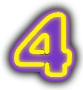 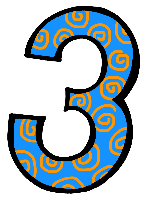                          Use addition within 20 to solve word problems involving processes of adding to, taking apart, and comparing with unknown in sum position. (1.O.A.1)   I can solve addition word problems up to 20 with the missing number in one of these    places:              13+ 5= ____       OR   ____=4+10  Use addition within 20 to solve word problems involving processes of adding to, taking apart, and comparing with unknown in addend position. (1.O.A.1)    I can solve addition word problems up to 20 with the missing number in one of these places:              4+ ____= 17           OR      15= 6 + ___  Solve word problems involving addition of three whole numbers (sum less than or equal to 20) using objects, drawings, and equations. (1.OA.2)                 I can solve addition word problems where you need to add three numbers                           Apply properties of operations as strategies to add and subtract. (1.OA.3)     I can show you how I can move numbers when adding to get the same answer.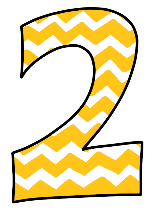                 I can draw pictures for addition and subtraction (within 10) word problems with missing numbers.                I can use subtraction within 10 to solve word problems using different                   strategies.     I         can figure out if equations involving addition are true or falseI    I       I can figure out if equations involving subtraction are true or false                        Use subtraction within 20 to solve word problems involving processes of adding to, taking apart, and comparing with unknown in the subtrahend position. (1.O.A.1)  I can solve subtraction word problems up to 20 with the missing number in this place:              15- ____= 9.   Use subtraction within 20 to solve word problems involving processes of adding to, taking apart, and comparing with unknown in difference position. (1.O.A.1)          I can solve subtraction word problems up to 20 with the missing number in this place:                         18-4= ____      OR                          ____ - 5 = 14    Solve subtraction problems as unknown addend problems. (i.e. subtracting 10 – 8) by finding the number that makes 10 when added to 8. (1.OA.4)     I can count on to find the difference when subtracting.                I can draw pictures for addition and subtraction (within 10) word problems with missing numbers.                I can use subtraction within 10 to solve word problems using different                   strategies.     I         can figure out if equations involving addition are true or falseI    I       I can figure out if equations involving subtraction are true or false